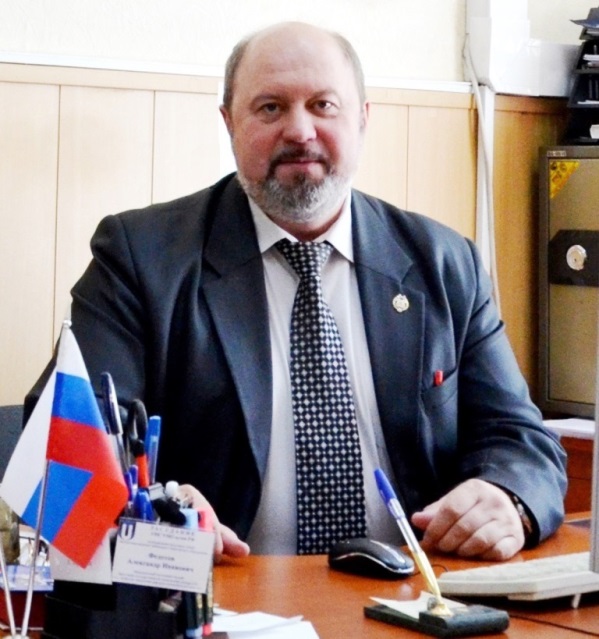 Основные сведения о научном руководителеФамилия     ФедотовИмя             АлександрОтчество     ИвановичСтруктурное подразделение: кафедра «Автомобильный транспорт»Должность          заведующий кафедройУченая степень  доктор технических наукУченое звание    профессорОбласть научных интересов, тематика собственного диссертационного исследованияОснователь и руководитель научной школы, охватывающей несколько направлений научных исследований:Диагностика автомобиля на основе компьютерных технологий;Безопасность АТС в условиях эксплуатации;Стенды для диагностики и контроля технического состояния АТС.Тематика собственного диссертационного исследования- Кандидатская диссертация выполнена на тему - «Повышение эффективности работы антиблокировочных систем при колебаниях нормальной нагрузки на колесах автомобиля» защищена 20.06.1986 г. в Московском автомеханическом институте по специальности 05.05.03 – Автомобили и тракторы.- Докторская диссертация выполнена на тему - «Диагностика пневматического тормозного привода автомобилей на основе компьютерных технологий» защищена 17.03.1999 г. в Сибирском научно-исследовательском институте механизации и электрификации СО РАСХН по специальности 05.20.03 – Эксплуатация, восстановление и ремонт сельскохозяйственной техники.Диссертации, защищенные под руководством научного руководителяПреподаваемые дисциплины Основные публикации (за последние 5 лет) Общий список опубликованных трудов содержит более 300 наименований. - Индекс Хирша в наукометрической базе РИНЦ – 11. - Индекс Хирша в наукометрической базе Scopus – 2.  в том числе четыре монографии, три учебника с грифом УМО, 22 патента на изобретения, 6 научных статей в зарубежных изданиях (Scopus), 12 учебных пособий (из которых 6 с грифом УМО). Основные публикации:Determination of rolling resistance coefficient based on normal tyre stiffness / Rykov, S.P., Tarasuyk, V.N., Koval, V.S., Fedotov, A.I., Fedotov, K.V. // IOP Conference Series: Materials Science and Engineering, 2018Экспериментальное исследование влияния износа беговой дорожки шины на величину установившегося замедления АТС при торможении в блоковом режиме  / А.И. Федотов, А.С. Марков, Э.С. Салчак // В сборнике статей X Международной науч-но-технической конференции «Авиамашиностроение и транспорт Сибири» (г. Ир-кутск, 21-26 мая 2018 г.) - Иркутск : Изд-во ИРНИТУ, 2018. – С. 376-383.Car suspension system monitoring under road conditions / Fedotov, A.I., Kuznetsov, N.Y., Lysenko, V., Vlasov, V.G. //  AIP Conference Proceedings 1915, 040014 (2017) Published by the American Institute of Physics;Test benches for studying the properties of car tyres / N. Yu. Kuznetsov, Fedotov, A.I., and V. G. Vlasov // AIP Conference Proceedings 1915, 040031 (2017) Published by the American Institute of Physics;Dynamic analysis of elastic rubber tired car wheel breaking under variable normal load / Fedotov, A.I., Zedgenizov, V.G., Ovchinnikova, N.I. // IOP Conference Series: Earth and Environmental Science, 2017;Simulation of car movement along circular path / Fedotov, A.I., Tikhov-Tinnikov, D.A., Ovchinnikova, N.I., Lysenko, A.V. // IOP Conference Series: Earth and Environmental Science, 2017;Experimental studies of breaking of elastic tired wheel under variable normal load / Fedotov, A.I., Zedgenizov, V.G., Ovchinnikova, N.I. // IOP Conference Series: Earth and Environmental Science, 2017;Математическая модель процесса движения автомобиля по окружности / Федотов А.И., Тихов-Тинников Д.А., Быков А.В., Лысенко А.В. // Вестник Иркутского государственного технического университета. 2017. Т. 21. № 2 (121). С. 199-207; Математическая модель для расчета нормальных и продольных касательных реакций в пятне контакта шины автомобильного колеса с поверхностями опорных роликов диагностического стенда /  Федотов А.И., Власов В.Г., Яньков О.С. // Вестник Иркутского государственного технического университета. 2017. Т. 21. № 3 (122). С. 193-203.Кинематика колеса, тормозящего на роликах диагностического стенда / Федотов А.И., Власов В.Г., Яньков О.С. // Вестник Иркутского государственного технического университета. 2017. Т. 21. № 6 (125). С. 159-172.Циркуляция мощности при взаимодействии шины тормозящего ко-леса АТС с опорными роликами диагностического стенда / Федотов А.И., Власов В.Г., Яньков О.С. // Вестник Иркутского государственного технического университета. 2017. Т. 21. № 7 (126). С. 178-186.Оптимизация режимов экспериментального исследования процесса переезда автомобиля через единичную неровность // Федотов А.И., Тихов-Тинников Д.А., Лысенко А.В., Кузне-цов Н.Ю., Овчинникова Н.И. //  Вестник Иркутского государственного технического университета. 2017. Т. 21. № 12 (131). С. 226-234.Simulation and Experimental Analysis of Quality Control of Vehicle Brake Systems Using Flat Plate Tester. / Fedotov, A. I., Mlynczak M. // Proceedings of the Eleventh International Conference on Dependability and Complex Systems DepCoS-RELCOMEX. June 27–July 1, 2016, Brunów, Poland, р. 135-146.Analytical Identification of Parameters Influencing Measurement Quality Using Flat Brake Tester. / Fedotov, A. I., Mlynczak M. // Proceedings of the Eleventh International Conference on Dependability and Complex Systems DepCoS-RELCOMEX. June 27–July 1, 2016, Brunów, Poland, р. 147-155. Федотов А.И. Основы теории эксплуатационных свойств автомобиля : Учебник с грифом ФУМО, - Иркутск: Изд-во ИРНИТУ, 2016. – 254 с.Analysis of brake testing methods in vehicle safety / Bojko, A., Fedotov, A.I., Khalezov, W.P., Młyńczak, M. // Safety and Reliability: Methodology and Applications - Proceedings of the European Safety and Reliability Conference, ESREL 2015Технология и организация диагностики при сервисном сопровождении: Учебник для студ. Учреждений высш. Образования / А.И. Федотов. – М. : Издательский центр «Академия», 2015. – 352 с.Участие в конференциях, семинарах (за последние 5 лет):6.1. Организовал и провел в ИРНИТУ в 2015 году 90-ю Международную  конференцию Ассоциации автомобильных инженеров «Автомобиль для Сибири и Крайнего Севера конструкция, эксплуатация, экономика». Выступил на ней с докладами:- Анализ конструктивных возможностей площадочных стендов для контроля тормозных систем легковых автомобилей / А.И. Федотов, Н.А. Демин, К.С. Фоменко // В сборнике: Автомобиль для Сибири и Крайнего Севера конструкция, эксплуатация, экономика. Материалы 90-й Международной научно-технической конференции. Иркутский национальный исследовательский технический университет; под общей редакцией А.И. Федотова. 2015.  С. 78-87 - Шинный тестер с беговым барабаном для исследования характеристик шин / А.И. Федотов, Н.Ю. Кузнецов // В сборнике: Автомобиль для Сибири и Крайнего Севера конструкция, эксплуатация, экономика. Материалы 90-й Международной научно-технической конференции. Иркутский национальный исследовательский технический университет; под общей редакцией А.И. Федотова. 2015.  С. 138-147- Измерительный комплекс стенда для исследования характеристик шин / А.И. Федотов, А.А. Хамуев // В сборнике: Автомобиль для Сибири и Крайнего Севера конструкция, эксплуатация, экономика. Материалы 90-й Международной научно-технической конференции. Иркутский национальный исследовательский технический университет; под общей редакцией А.И. Федотова. 2015.  С. 93-1026.2. Организовал и провел в ИРНИТУ в 2017 году 99-ю Международную  конференцию Ассоциации автомобильных инженеров «Безопасность колесных транспортных средств в условиях эксплуатации». Выступил на ней с докладами:- Стенд для контроля технического состояния тормозных систем колесных транспортных средств Кузнецов Н.Ю., Яньков О.С., Федотов А.И., Безносов Г.А.  В сборнике: Безопасность колесных транспортных средств в условиях эксплуатации Материалы 99-й Международной научно-технической конференции. Иркутский национальный исследовательский технический университет; под общей редакцией А.И. Федотова. 2017. С. 403-409.- О расчете скоростных потерь при качении эластичных шин автомобиля. / Федотов А.И., Кривцов С.Н. // В сборнике: Безопасность колесных транспортных средств в условиях эксплуатации Материалы 99-й Международной научно-технической конференции. Иркутский национальный исследовательский технический университет; под общей редакцией А.И. Федотова. 2017.  С. 182-192.- Шинный тестер для экспериментального исследования сцепных свойств автомобильных шин с дорогой, покрытой химическими противогололедными материалами / Дарханов Ж.В., Гергенов С.М., Федотов А.И. // В сборнике: Безопасность ко-лесных транспортных средств в условиях эксплуатации Материалы 99-й Международной научно-технической конференции. Иркутский национальный исследовательский технический университет; под общей редакцией А.И. Федотова. 2017.  С. 150-159.6.3. Принял участие в работе Международной научно-практической конференции Сибирского федерального университета, (г. Красноярск, 7–8 апреля 2016 г.) Выступил на ней с докладом:- Измерительный комплекс для контроля технического состояния подвески в дорожных условиях / Федотов А.И., Кузнецов Н.Ю., Лысенко А.В., Тихов-Тинников Д.А. В сборнике: Транспортные системы Сибири. Развитие транспортной системы как катализатор роста экономики государства Международная научно-практическая конференция. Сибирский федеральный университет; ред. В. В. Минин. 2016. С. 487-492.6.4. Организовал и провел в ИРНИТУ  в 2016 году Научно-методический семинар учёных и соискателей ученых степеней, работающих над диссертациями, на тему «Новейшие требования ВАК к диссертациям, процедуре их экспертизы и защиты».6.5. Организовал и провел в 2018 году в ИРНИТУ  Научно-методический семинар учёных и соискателей ученых степеней, работающих над диссертациями, на тему «Подготовка и структурирование научно-квалификационной работы для защиты в диссертационном совете. Работа над ошибками».6.6. Принял участие в работе Х Международной научно-технической конференции «Авиамашиностроение и транспорт Сибири», (Иркутск, 21–26 мая 2018 г.) Выступил на ней с докладом:- Экспериментальное исследование влияния износа беговой дорожки шины на величину установившегося замедления АТС при торможении в блоковом режиме  / А.И. Федотов, А.С. Марков, Э.С. Салчак // В сборнике статей X Международной научно-технической конференции «Авиамашиностроение и транспорт Сибири» (г. Иркутск, 21-26 мая 2018 г.) - Иркутск : Изд-во ИРНИТУ, 2018. – С. 376-383.Научные проектыДругая информация (по желанию): Общественная деятельность:  - Председатель диссертационного совета Д-212.074.03; - Член экспертного совета Федерального УМО по транспорту;- Член комиссии по Безопасности дорожного движения Иркутской области; - Руководитель научной школы кафедры Автомобильного транспорта ИРНИТУ; - Председатель Иркутского регионального отделения ООО "Российское профессорское собрание".Грамоты, благодарности, награды:- По результатам научной работы в 2015 году признан Ведущим ученым ИрНИТУ;- Государственная награда - почетное звание «Заслуженный работник высшей школы Российской Федерации» в 2010 году;- Награжден «Почетной грамотой Народного Хурала Республики Бурятия» в 2006 году;- Присвоено почетное звание «Заслуженный деятель науки Республики Бурятия» в 2005 году;- Удостоен высшей награды Республики Бурятия «Почетная грамота Республики Бурятия» в 2003 году.Повышение квалификации:Стажировка во Вроцлавском технологическом университете (г. Вроцлав, Польша) по программе «Наукоемкие технологии диагностики мехатронных систем колесных машин» апрель, 2014 г.Межотраслевой региональный центр переподготовки специалистов при Иркутском национальном исследовательском техническом университете по программе "Противодействие коррупции",  октябрь 2015 г.Повышение квалификации в рамках 99-й Международной научно-технической конференции Ассоциации автомобильных инженеров (ААИ) «Безопасность колесных транспортных средств в условиях эксплуатации» в ФГБОУ ВО «Иркутский национальный исследовательский технический университет», апрель 2017 г.Тема диссертацииНаучная специальностьУченая степеньГод защитыГергенов Сергей Митрофанович «Метод  функционального  диагностирования  аппаратов многоконтурного  пневматического  тормозного  привода»05.20.03  Технологии и средства технического обслуживания в сельском хозяйствеКандидат технических наук1998Мошкин Николай Ильич «Динамический метод дифференциального диагностирования контуров пневматического тормозного привода автомобилей»05.20.03  Технологии и средства технического обслуживания в сельском хозяйствеКандидат технических наук1998Тихов-Тинников Дмитрий Анатольевич«Совершенствование динамического метода функционального диагностирования управляющих аппаратов автотракторного пневматического тормозного привода»05.20.03  Технологии и средства технического обслуживания в сельском хозяйствеКандидат технических наук2001Быков Александр Владимирович «Динамический метод функционального диагностирования пневматического тормозного привода автомобильных прицепов»05.20.03  Технологии и средства технического обслуживания в сельском хозяйствеКандидат технических наук2003Пелихов Алексей Васильевич «Повышение тяговых и топливно-экономических показателей автомобилей с дизельными двигателями на основе определения и регулировки оптимального угла опережения впрыска топлива динамическим методом»05.20.03  Технологии и средства технического обслуживания в сельском хозяйствеКандидат технических наук2004Озорнин Сергей Петрович«Повышение работоспособности парков мобильных машин в структурах агропромышленного комплекса на основе ситуационно-комбинированного обслуживания и ремонта»05.20.03 Технологии и средства технического обслуживания в сельском хозяйствеДоктор технических наук2004Григорьев Иван Михайлович «Динамический метод дифференциального диагностирования пневматических регуляторов тормозных сил автомобилей в условиях эксплуатации»05.20.03  Технологии и средства технического обслуживания в сельском хозяйствеКандидат технических наук2006Бойко Александр Владимирович «Совершенствование  метода  диагностики  тормозных систем  автомобилей в условиях эксплуатации на силовых стендах с беговыми барабанами»05.22.10 Эксплуатация автомобильного транспортаКандидат технических наук2008Смолин Александр Анатольевич«Метод дифференциального диагностирования тормозных систем автотранспортных средств на стендах с беговыми барабанами»05.22.10 Эксплуатация автомобильного транспортаКандидат технических наук2009Портнягин Евгений Михайлович «Метод контроля тормозной эффективности и устойчивости автомобилей с ABS при их диагностировании на роликовых стендах»05.22.10 Эксплуатация автомобильного транспортаКандидат технических наук2009Доморозов Алексей Николаевич «Совершенствование методики измерения силовых параметров при диагностировании тормозных систем автомобилей на стендах с беговыми барабанами»05.22.10 Эксплуатация автомобильного транспортаКандидат технических наук2009Семенов Юрий Николаевич «Повышение объективности результатов автотехнической экспертизы дорожно-транспортных происшествий, связанных с наездом автомобиля на пешехода в возрасте от 3 до 17 лет»05.22.10 Эксплуатация автомобильного транспортаКандидат технических наук2010Степанов Алексей Николаевич «Метод последовательного диагностирования тормозной системы АТС с функционирующей ABS на одноплатформенном стенде с беговыми барабанами»05.22.10 Эксплуатация автомобильного транспортаКандидат технических наук2010Федоткин Иван Владимирович «Метод диагностирования гидромеханических передач автомобилей на инерционных стендах с беговыми барабанами»05.22.10 Эксплуатация автомобильного транспортаКандидат технических наук2010Потапов Антон Сергеевич «Динамический метод диагностирования противобуксовочных систем автотранспортных средств на стендах с беговыми барабанами»05.22.10 Эксплуатация автомобильного транспортаКандидат технических наук2011Федоров Алексей Леонидович «Метод диагностирования привода газораспределительного механизма автомобильных ДВС по параметрам изменения давления во впускном коллекторе»05.22.10 Эксплуатация автомобильного транспортаКандидат технических наук2011Нгуен Ван Ньань «Повышение эффективности диагностирования технического состояния подвески автотранспортных средств на вибростендах»05.22.10 Эксплуатация автомобильного транспортаКандидат технических наук2012Блянкинштейн Игорь Михайлович «Научные основы совершенствования технологического оборудования для технического сервиса автотранспортных средств»05.22.10 Эксплуатация автомобильного транспортаДоктор технических наук2013Ле Ван Луан «Диагностика тормозных систем АТС на основе измерения сил в пятнах контакта колес с беговыми барабанами стенда»05.22.10 Эксплуатация автомобильного транспортаКандидат технических наук2015Халезов Владимир Павлович «Повышение информативности дорожного метода диагностики тормозных систем автотранспортных средств в условиях эксплуатации»05.22.10 Эксплуатация автомобильного транспортаКандидат технических наук2015Кривцов Сергей Николаевич «Методологические основы диагностики автомобилей с дизельными двигателями, оснащенными аккумуляторными топливоподающими системами»05.22.10 Эксплуатация автомобильного транспортаДоктор технических наук2017Яньков Олег Сергеевич «Повышение качества контроля тормозных  систем АТС на стендах с кинематически  связанными опорными роликами»05.22.10 Эксплуатация автомобильного транспортаКандидат технических наук2017Наименование дисциплины«Диагностика автомобилей», «Основы научных исследований», «Теория эксплуатационных свойств автомобиля», «Введение в специальность», «Методика подготовки магистерской диссертации»№п/пНаименование проекта, гранта, контрактаГодСтатус участникапроекта1Выигран конкурс инновационных проектов администрации Иркутской области по проекту «Компьютерный стенд для диагностирования тормозных систем автомобилей» в сентябре 2005 г. Спроектирован и изготовлен компьютерный стенд, на конструкцию которого получено 8 патентов Российской Федерации. В процессе работы подготовлено и защищено четыре кандидатских диссертации.2005Руководитель проекта2Выполнена разработка опытного образца диагностического стенда в рамках хоздоговорной темы «Опытный образец силового тормозного стенда с высокими конкурентными свойствами» с ООО Фритрейн», г. Екатеринбург,2016 2017Руководитель проекта